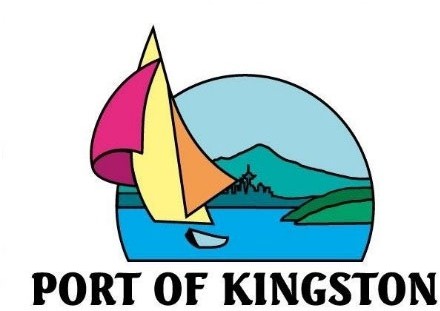 Serving what matters today, with a view for tomorrow.PORT OF KINGSTON COMMISSION WORK SESSIONMarch 7th, 2023; 8:30 a.m. – 10:30 p.m.            Discussion Items:Kingston Sub Area Plan – Eric Baker WPPA Spring meeting  – May 17-19  Spokane Energy Summit – March 30 3:30-6:00 Kitsap Conference CenterPort of Kingston is inviting you to a scheduled Zoom meeting.Topic: Work SessionTime: March 7th , 2023 08:30 AM Pacific Time (US and Canada)Weekly: https://us02web.zoom.us/meeting/tZ0qf-igqD0oHdYKvSoDE42C0EQ1nctoexQ9/ics?icsToken=98tyKuGhqTMrEtKTsh6FRpx5B4qgd_zwpiFBgqdktwnWDAR2NlHVZsdzY7x8BNfVJoin Zoom Meetinghttps://us02web.zoom.us/j/89781866272NEXT WORK SESSION: Tue, March 14th, 2023, at 8:30 AM – Port of Kingston 2nd Floor Conference RoomNEXT REGULAR SESSION: Wed, March 22, 2023, at 1:30pm at the Village Green Community Center